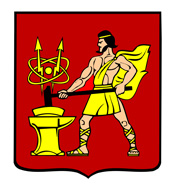 АДМИНИСТРАЦИЯ  ГОРОДСКОГО ОКРУГА ЭЛЕКТРОСТАЛЬМОСКОВСКОЙ   ОБЛАСТИРАСПОРЯЖЕНИЕ  ____20.05.2019____ № ____214-р_____О внесении изменений в Устав муниципального казенного учреждения городского округа Электросталь Московской области «Управление по конкурентной политике и координации закупок»          В соответствии с федеральными законами от 12.01.1996 № 7-ФЗ «О некоммерческих организациях», от 06.10.2003 № 131-ФЗ «Об общих принципах организации местного самоуправления в Российской Федерации», Порядком принятия решения о создании, реорганизации, изменения типа и ликвидации муниципальных учреждений, а также утверждения уставов муниципальных учреждений и внесения в них изменений, утвержденным постановлением Администрации городского округа Электросталь Московской области от 21.01.2019 № 11/1:1. Внести изменения в Устав муниципального казенного учреждения городского округа Электросталь Московской области «Управление по конкурентной политике и координации закупок» (далее - Учреждение), утвержденный распоряжением Администрации городского округа Электросталь Московской области от 04.04.2017 № 194-р: 1.1. Пункт 1.6. раздела 1.  изложить в следующей редакции:«1.6. Место нахождения Учреждения:- юридический адрес: 144000, Российская Федерация, Московская область,                     г. Электросталь, проезд Чернышевского, д. 20а;  - адрес места нахождения: 144000, Российская Федерация, Московская область,            г. Электросталь, проезд Чернышевского, д. 20а;».2. Начальнику муниципального казенного учреждения городского округа Электросталь Московской области «Управление по конкурентной политике и координации закупок» А.А. Сиротинину осуществить юридически значимые действия, связанные с государственной регистрацией изменений, вносимых в Устав Учреждения.         3. Контроль за исполнением настоящего распоряжения возложить на первого заместителя Главы Администрации городского округа Электросталь Московской области А.В. Федорова.Глава городского округа                                                                                                В.Я. Пекарев 